City of Lincoln Council Open but Impacted Business Grant Support PolicyCovid-Restrictions (Tier 4 & National Lockdown)
31st December 2020 – 15th February 2021 16th February 2021 – 31st March 20211. Introduction  
 Government has provided funding to the City of Lincoln Council to administer several grant schemes to support businesses during periods of national and local restrictions as a result of the covid crisis. These schemes are summarised in the diagram below.This policy sets out the criteria under which businesses will quantify to make an application for the Open but Impacted Business Grant Schemes and the evidence required in support of an application.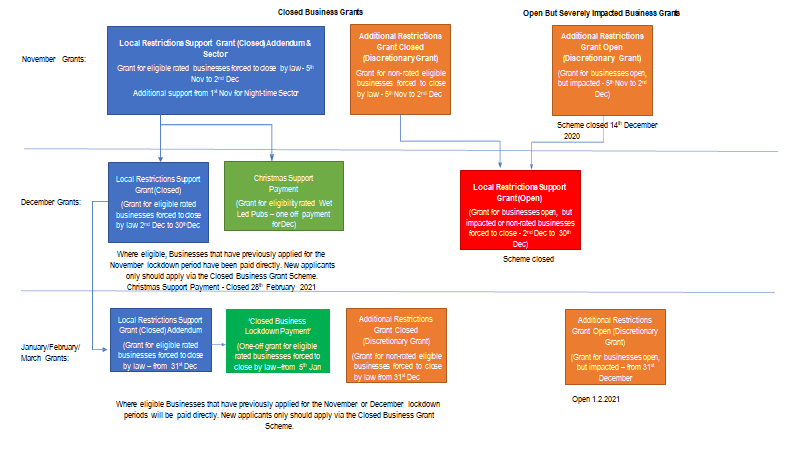 A separate policy is in place to cover the Closed Business Grant Schemes. Grants covered by this policy will be in accordance with the issued Government Guidance. A full suite of guidance documents can be accessed via the following link:https://www.gov.uk/government/publications/local-restrictions-support-grants-lrsg-and-additional-restrictions-grant-arg-guidance-for-local-authorities  2. Qualifying Criteria This is a discretionary fund to support businesses which have not been mandated to close but have been severely impacted by the covid crisis. The fund will support :  Supply chain business for the Hospitality Sector including food and drink supplies, catering, disposables and transport Retail supply chain businesses (stock goods and manufacture) The events sector and its supply chain including entertainment, theatres, weddings, music, exhibitions, shows and markets. Also sports and motorsports. Travel sector and supply chain including coach tour operators, local tour operators, booking agents, etc.  Visitor Venues and attractions open to the general public Rate-paying businesses in the Hospitality Sector including pubs, bars, restaurants, hotels and cafes. Non-rate-paying business and the self-employed supplying goods and services to the Hospitality and Leisure sector or supply chain.To qualify for support, businesses must: Occupy premises within the City of Lincoln, with ongoing business costs of a minimum of £1500 per annum ANDBe able to demonstrate a significant reduction in demand or loss of income (at least 30% reduction in turnover compared with pre-covid period)The grant is intended to support specific ongoing fixed business costs and cannot be used as a wage supplement. Businesses will be required to demonstrate that they have been severely impacted by the national restrictions as part of the application process.3. ExclusionsBusinesses located outside of the City of Lincoln areaBusinesses that are eligible for a grant under the Closed Business Grant Support PolicyBusinesses that cannot evidence that they have been severely impacted in terms of the qualifying criteria set out above Businesses that were not actively trading the day before local restrictions came into force or have ceased trading or closed without being required to do so as part of Government restrictionsBusinesses that are in liquidation or dissolved or subject to a striking off notice (on or before the date of the grant award) or are defined as an undertaking in difficulty on 31 December 2019 (See Appendix D)Accommodation providers that do not have a food licence (e.g. Air B&B) Takeaway restaurants (not required to close)  Garden Centres (not required to close)  Financial Services and Accountants and book-keepers  Property Agents and Estate Agents (not required to close) Car Parks  Parish Councils,  Village Halls  Charities and not-for profit organisations (except those operating exclusively in the Hospitality sector)  Businesses that have chosen not to reopen since March 2020 The council will not provide grant support to a business where there is evidence to support that they are having a detrimental impact on the region, our residents or our communities. Businesses with no ongoing fixed business costs over £1,500 per annum, excluding wages (where a business is outside of the business rates system)4. Grant Conditions This support is in addition to other Government support schemes, including the Coronavirus Job Retention Scheme, Self Employed Income Support Scheme or equivalent government backed loans and business grants (with the exception of those qualifying for support under the Closed Business Grant Support Policy and subject to subsidy limits).Subject to state aid limits, businesses will be entitled to receive a grant for each eligible hereditament during the time restrictions are imposed. Some businesses may receive more than one grant where they have more than one eligible hereditament.Grants will only be payable to the liable party who according to the Local Authority’s billing records was the ratepayer in respect of the hereditament or the liable party in respect of the lease or mortgage agreement on the date of the first full day of national restrictions to qualify for support.  Where the Local Authority has reason to believe that the information that they hold about the ratepayer/liable party on the first full day of the national restrictions is inaccurate they may withhold or recover the grant and take reasonable steps to identify the correct party. Any grant received by the business will be used only for the purpose intended i.e. to help alleviate the financial pressure of the recipient business to carry out its business.The grant will be a one-off discretionary payment. There shall be no guarantee of ongoing funding support. This funding cannot be used to supplement wages/income but rather it is to support business costs. 5. Subsidy The United Kingdom is bound by its international commitments, including subsidy obligations set out in the Trade and Cooperation Agreement (TCA) with the EU. On Thursday 4 March new subsidy allowances were established for the COVID-19 business grants schemes. There are three subsidy allowances for this scheme set out below: Small Amounts of Financial Assistance Allowance: Grants may be paid in accordance with Article 3.2(4) of the TCA, which enables an applicant to receive up to a maximum level of subsidy without engaging Chapter 3 of the TCA. This allowance is equivalent to £335,000 as at 2 March 2021. COVID-19 Business Grant Allowance: Where the Small Amounts of Financial Assistance Allowance has been reached, grants may be paid in compliance with the Principles set out in Article 3.4 of the TCA and in compliance with Article 3.2(3) of the TCA under the COVID-19 Business Grant Allowance (subsidies granted on a temporary basis to respond to a national or global economic emergency). For the purposes of these scheme rules, this allowance is £1,600,000 per single economic actor. This allowance includes any grants previously received under the COVID-19 business grant schemes and any State aid previously received under Section 3.1 of the European Commission’s Temporary Framework across any other UK scheme. This may be combined with the Small Amounts of Financial Assistance Allowance to equal £1,935,000.COVID-19 Business Grant Special Allowance: Where an applicant has reached its limit under the Small Amounts of Financial Assistance Allowance and COVID-19 Business Grant Allowance, it may be able to access a further allowance of funding under these scheme rules of up to £9,000,000 per single economic actor, provided the following conditions are met: The Special Allowance covers only the applicant’s uncovered fixed costs (costs not otherwise covered by profit, insurance or other subsidies) incurred during the period between 1 March 2020 and 31 March 2022;Applicants must demonstrate a decline in turnover during the eligible period of at least 30% compared to the same period in 2019. The calculation of losses will be based on audited accounts or official statutory accounts filed at Companies House, or approved accounts submitted to HMRC which includes information on the applicant’s profit and loss; The grant payment must not exceed 70% of the applicant’s uncovered fixed costs, except for micro and small enterprises (less than 50 employees and less than £9,000,000 of annual turnover and/or annual balance sheet), where the grant payment must not exceed 90% of the uncovered fixed costs;Grant payments must not exceed £9,000,000 per single economic actor. This allowance includes any grants previously received in accordance with Section 3.12 of the European Commission’s Temporary Framework;Grants provided under this allowance shall not be cumulated with other subsidies for the same costs;Applicants must be able to provide the necessary documentation to demonstrate it is eligible for funding under this COVID-19 Business Grant Special Allowance.  Grants provided in excess of the Small Amounts of Financial Assistance Allowance may not be granted to applicants that were defined as an ‘undertaking in difficulty’ on 31 December 2019. In derogation to the above, grants can be granted to micro or small enterprises that were already in difficulty on 31 December 2019 provided that they are not subject to collective insolvency proceedings. Please also see the current scheme rules: Business Support Package for January 2021 lockdown: guidance for local authorities (publishing.service.gov.uk)6. Declaration
All business will need to sign a declaration form to confirm that they are the liable party, that the business is eligible in accordance with the scheme conditions and to confirm the accuracy of all information within the application form. The Council will not accept deliberate manipulation and fraud. Any business caught falsifying their records to gain additional grant money will face prosecution and any funding issued will be subject to claw back as may any grants paid in error.7. Grant Awards Funding for this scheme is through the Additional Restrictions Grant, during national restrictions, and/or through the Local Restrictions Support Grant (Open) during local restrictions (Tier 3 or 4). The funding is at the discretion of the local authority. There is no right of appeal.In line with government guidance and subject to funding, grant awards will be made as follows to rate-paying businesses: Businesses that are not required to close but are severely impacted, occupying premises with a rateable value of £15,000 or under on the date of the commencement of the local restrictions will receive a payment of:  £934 per 28-day period £83 for Tier 4 5 day period £1,401 for national lockdown 42 day period£1,467 for national lockdown 44 day periodPro-rata payments will be made in line with guidance during Tier 3 or Tier 4 local restrictions on a 14-day cycle Businesses that are not required to close but are severely impacted, occupying premises with a rateable value over £15,000 and less than £51,000 on the date of the commencement of the local restrictions will receive a payment of:£1,400 per 28-day period£167 for Tier 4 5 day period £2,100 for national lockdown 42 day period£2,200 for national lockdown 44 day periodPro-rata payments will be made in line with guidance during Tier 3 or Tier 4 local restrictions on a 14-day cycle Businesses that are not required to close but are severely impacted, occupying premises with a rateable value of exactly £51,000 or above on the commencement date of the national restrictions, will receive a payment of : £2,100 per 28-day period£250 for Tier 4 5 day period £3,150 for national lockdown 42 day period£3,299 for national lockdown 44 day periodPro-rata payments will be made in line with guidance during Tier 3 or Tier 4 local restrictions on a 14-day cycle For non-rate paying businesses, the following applies:Businesses that are not required to close but are severely impacted and do not pay business rates will receive a payment of £667 per 28-day period£42 for Tier 4 5 day period £700 for national lockdown 42 day period£733 for national lockdown 44 day periodPro-rata payments will be made in line with guidance during Tier 3 or Tier 4 local restrictions on a 14-day cycle Please note that a business may or may not be eligible for ALL schemes listed above, each business will be assessed against the criteria for each grant period. This (Additional Restrictions Grant) Funding cannot be used to supplement wages/income but rather it is to support business costs. The Self-Employed Income Support Scheme and Coronavirus Job Retention Scheme are in place to provide those who are self-employed and employees with income support. Therefore, grants must be proportional to the level of fixed business costs. Grants may be awarded to businesses up to a cumulative value which is equivalent to the rateable value band (£15,000 or £51,000). For non-rate payers, grants may be awarded up to a cumulative value which is proportional to annual fixed business costs, subject to the limits below:Annual costs between £1,500 - £3,600: maximum cumulative grant of £3,600 in any one financial year.Annual costs of over £3,600- £15,000: maximum cumulative grant of £15,000 in any one financial year.Full details of grant awards to be paid under the different restriction periods are set out in Appendix E.8. Application ProcessApplications should be made online.  Businesses will be required to provide information to demonstrate eligibility. This includes:Business Bank Statement which shows details of monthly income pre-restriction and a declaration of predicted income during the restriction periodMost recent Business Rates Bill or Signed Lease/Mortgage Statement with details of annual costsA statement to explain how the business have been impacted by the pandemic and evidence in support. For those in the hospitality/leisure supply chain, we will require the names of up to three of the businesses you supply that have mandated to close due to the restrictions. Evidence through business bank account records of on-going premises costs or fixed business costs of over £1500 paDeclaration that the business is eligible under the conditions outlined in this Policy and that receipt of grant complies with Subsidy rules. This is a discretionary fund. Awards will be made in respect of actual or estimated loss of income for the second lockdown period. All applicants must be able to evidence (via annual accounts, HMRC tax return, lost or cancelled orders) a year on year loss of income for the qualifying period. The application form, including the declaration must be fully completed with all the required evidence to be considered for a grant. Subject to funding, payments will be made to eligible businesses once the application has been validated and eligibility confirmed. Businesses must tell the Council of any changes in circumstances that might affect eligibility for grant payments. Failure to do this could lead to grants being clawed back.Please refer to www.lincoln.gov.uk/support for the latest information on support available to businesses and local grants. 9. Timescales Applications will initially be open from Monday 1st February 2021 and will close at 5pm on Wednesday 31st March 2021. Further funding rounds may be announced if restrictions are ongoing and funds allow. Please refer to the website above for the latest information. 10. Additional Details Grant income received by a business is taxable. Only businesses which make an overall profit once grant income is included will be subject to tax.The Council is relying on businesses to be honest and open, and to present all of the evidence requested. The council may ask for additional information in order to verify an application.The Council will only accept fully completed online application forms and the required evidence to support the application.  The Council may withhold all or part of any grant payment where there is reason to believe that the eligibility conditions have not been met.State Aid rules and requirements apply to this scheme.Businesses will need to notify their Local Authority if they no longer meet the eligibility criteria for additional grants at any point in any local restrictions period. For example, if they become insolvent.There shall be no right of appeal and the decision of the Council is final. The Council reserves the right to vary the terms of the scheme at any time should it be necessary to do so.11. Rating List Changes Any changes to the rating list (rateable value or to the hereditament) after the first full day of restrictions and business closures regulations came into force including changes which have been backdated to this date, should be ignored for the purposes of eligibility. Local Authorities are not required to adjust, pay or recover grants where the rating list is subsequently amended retrospectively to the date that local restrictions began. In cases where it was factually clear to the Local Authority on the local restriction date that the rating list was inaccurate on that date, Local Authorities may withhold the grant and/or award the grant based on their view of who would have been entitled to the grant had the list been accurate. This is entirely at the discretion of the Local Authority and only intended to prevent manifest errors. Where the Local Authority chooses to use this discretion then landlords and managing agents are urged to support the Local Authority in identifying quickly the correct ratepayers.12. Business Rate LiabilityThe City of Lincoln Council will investigate if any business applying shall be liable for business rates, if not already liable, where applicable. If the business is liable for business rates and has arrears owed to the Council this may stop a grant being paid. The business may be given the opportunity to clear these arrearsAPPENDIX AQualifying and Scheme Closure Dates: Restriction period of January to March 2021
*where applicable – ARG and LRSG Open used to fund open but impacted businesses as well as closed businesses. APPENDIX B Extract from Schedule 3A The Health Protection (Coronavirus, Restrictions) (All Tiers and Obligations of Undertakings) (England) (Amendment) Regulations 2020: https://www.legislation.gov.uk/uksi/2020/1611/contents/madeRestricted businesses and services for purposes of Part 3 of this Schedule 15.—(1) The restricted businesses and restricted services for the purposes of this Part of this Schedule are those falling within sub-paragraph (2), (6) or (7). (2) The following businesses and services fall within this sub-paragraph— (a) nightclubs; (b) dance halls; (c) discotheques;(d) any other venue (not falling within paragraph (b) or (c)) which— (i) opens at night, (ii) has a dance floor or other space for dancing by members of the public (and for these purposes members of the venue in question are to be considered members of the public), and (iii) provides music, whether live or recorded, for dancing; (e) sexual entertainment venues; (f) hostess bars; (g) any business which provides, whether for payment or otherwise— (i) a waterpipe to be used for the consumption of tobacco or any other substance on the premises, or (ii) a device to be used for the recreational inhalation of nicotine or any other substance on the premises. (3) A business or service does not fall within sub-paragraph (2)(b), (c) or (d) if it ceases to provide music and dancing. (4) In sub-paragraph (2)(e) “sexual entertainment venue” has the meaning given in paragraph 2A of Schedule 3 to the Local Government (Miscellaneous Provisions) Act 1982. (5) In sub-paragraph (2)(f) “hostess bar” has the meaning given by paragraph 3B of that Schedule. (6) The following businesses and services fall within this sub-paragraph— (a) restaurants, including restaurants and dining rooms in hotels or members’ clubs; (b) cafes, including workplace canteens, but not including—(i) cafes or canteens at a hospital, care home, school, educational accommodation for students attending higher education courses or provider of post-16 education or training (as defined in paragraph 1(8) of Schedule 17 to the Coronavirus Act 2020), (ii) canteens at criminal justice accommodation, immigration detention accommodation or an establishment intended for use by Her Majesty’s armed forces or for the purposes of the Department of the Secretary of State responsible for defence, (iii) cafes or canteens at a higher education provider, where there is no practical alternative forstaff and students at that institution to obtain food or drink and alcohol is not served for consumption on the premises, (iv) workplace canteens, where there is no practical alternative for staff at that workplace to obtain food or drink and alcohol is not served for consumption on the premises, or (v) services providing food or drink to the homeless; 23 Document Generated: 2021-01-06 Changes to legislation: There are currently no known outstanding effects for the The Health Protection (Coronavirus, Restrictions) (All Tiers) (England) Regulations 2020, SCHEDULE3A. (See end of Document for details) (c) bars, including bars in hotels or members’ clubs; (d) public houses; (e) businesses providing food or drink prepared on the premises for immediate consumption off the premises, but not including— (i) supermarkets, (ii) convenience stores, corner shops and newsagents, (iii) pharmacists and chemists, or (iv) petrol stations; (f) social clubs. (7) The following businesses and services fall within this sub-paragraph— (a) the following indoor facilities— (i) dance studios, (ii) fitness studios,(iii) gyms, (iv) sports courts, (v) swimming pools, (vi) playgrounds, (vii) soft play centres or soft play areas, (vi) other indoor leisure centres or facilities, including indoor games, recreation and entertainment venues; (b) casinos; (c) bingo halls; (d) bowling alleys; (e) F54 ... riding centres; (f) amusement arcades, including adult gaming centres; (g) cinemas; (h) theatres; (i) concert halls; (j) skating rinks; (k) circuses; (l) water parks and aqua parks; (m) theme parks, fairgrounds and funfairs;(n) adventure parks and activities; (o) aquariums and zoos, including safari parks; (p) animal attractions at farms, wildlife centres and any other place where animals are exhibited to the public as an attraction;] (q) model villages; (r) kitchen, bathroom, tile and glazing showrooms; (s) museums and galleries; (t) indoor attractions at visitor attractions such as— (i) sculpture parks, (ii) landmarks, including observation wheels or viewing platforms, (iii) botanical or other gardens, biomes or greenhouses, (iv) stately or historic homes, castles or other heritage sites; (u) visitor attractions at film studios; (v) conference centres and exhibition halls, so far as they are used to host conferences, exhibitions, trade shows, private dining events or banquets, other than conferences, trade shows or events which are attended only by employees of the person who owns or is responsible for running the conference centre or exhibition hall; (w) betting shops;(x) spas; (y) tanning salons; (z) nail salons, beauty salons, hair salons and barbers; (aa) massage parlours; (bb) tattoo and piercing parlours; (cc) carpet stores; (dd) showrooms and other premises, including outdoor areas, used for the sale or hire of caravans, boats or any vehicle which can be propelled by mechanical means; (ee) car washes (except for automatic car washes); (ff) auction houses (except for auctions of livestock or agricultural equipment); (gg) F57... markets (except for livestock markets, stalls selling food and any other retailer listed in paragraph 17); [ F58(hh) outdoor sportsgrounds and facilities, including outdoor gyms, sports courts, swimming pools, water sports, shooting and archery venues, golf courses, and driving ranges; (ii) retail travel agents.] (8) For the purposes of sub-paragraph (7)(t), an “indoor attraction” means those parts of a venue, including visitor centres but not including toilets for visitors, which— (a) would be considered to be enclosed or substantially enclosed for the purposes of section 2 of the Health Act 2006 under the Smoke-free (Premises and Enforcement) Regulations 2006, and (b) are in normal times open for members of the public to visit for the purposes of recreation, whether or not for payment. (9) For the purposes of sub-paragraph (7)(v), a “trade show” is an event held to bring together members of a particular industry to display, demonstrate and discuss their latest products or services with members of the public or other members of the industry. (10) For the purposes of sub-paragraph (7)(ff) [ F59and (gg)] “livestock” means— (a) any animal which is kept— (i) for the provision of food, wool, skins or fur, (ii) to be used in carrying on any agricultural activity, and (b) horses.Businesses allowed to remain open in Tier 4 area 17. The following businesses are allowed to remain open in the Tier 4 area— (a) food retailers, including food markets, supermarkets, convenience stores and corner shops,. (See end of Document for details) (b) off licenses and licensed shops selling alcohol (including breweries), (c) pharmacies (including non-dispensing pharmacies) and chemists, (d) newsagents,(e) animal rescue centres and animal boarding facilities, (f) building merchants and suppliers of products and tools used in building work and repairs, (g) petrol stations, (h) vehicle repair and MOT services, (i) bicycle shops, (j) taxi or vehicle hire businesses, (k) the following businesses—(i) banks (ii) building societies (iii) credit unions (iv) short term loan providers (v) savings clubs (vi) cash points (vii) undertakings which by way of business operate currency exchange offices, transmit money (or any representation of money) by any means or cash cheques which are made payable to customers, (l) post offices, (m) funeral directors, (n) laundrettes and dry cleaners, (o) dental services, opticians, audiology services, chiropody, chiropractors, osteopaths and other medical or health services, including [ F64services which incorporate personal care services and treatments required by those with disabilities and] services relating to mental health, (p) veterinary surgeons and pet shops, (q) agricultural supplies shops,(r) storage and distribution facilities, including delivery drop off or collection points, where the facilities are in the premises of a business included in this Part, (s) car parks, (t) public toilets, (u) garden centres, (v) automatic car washes,(w) mobility and disability support shops.Appendix CWhat does it mean to be an Undertaking in Difficulty?An ‘undertaking in difficulty’ is defined as an undertaking in which at least one of the following circumstances occurs:a. In the case of a limited liability company (other than an SME that has been in existence for less than three years), where more than half of its subscribed share capital has disappeared as a result of accumulated losses. This is the case when deduction of accumulated losses from reserves (and all other elements generally considered as part of the own funds of the company) leads to a negative cumulative amount that exceeds half of the subscribed share capital.b. In the case of a company where at least some members have unlimited liability for the debt of the company (other than an SME that has been in existence for less than three years), where more than half of its capital as shown in the company accounts has disappeared as a result of accumulated losses.c. Where the undertaking is subject to collective insolvency proceedings or fulfils the criteria under its domestic law for being placed in collective insolvency proceedings at the request of its creditors.d. Where the undertaking has received rescue aid and has not yet reimbursed the loan or terminated the guarantee, or has received restructuring aid and is still subject to a restructuring plan.e. In the case of an undertaking that is not an SME, where, for the past two years:i.The undertaking’s book debt to equity ratio has been greater than 7.5; andii. The undertaking’s earnings before interest, tax, depreciation and amortisation (EBITDA) interest coverage ratio has been below 1.0.This test only applies to payments made under the Temporary Framework, but excludes small and micro businesses (less than 50 employees and less than EUR 10 million of annual turnover and/or annual balance sheet).APPENDIX D 	GRANT SCHEDULETIER 4 and LOCKDOWN 3.0		From 31st Dec to 15th February 2021Open but Impacted Businesses (Non rate paying and rate paying) Applicable Grant Scheme(s): Additional Restrictions Grant (Discretionary)Explanatory Note:Rate-paying businesses will be paid 70 % of the Local Restrictions Grant Closed awards. This is in line with the Local Restrictions Support Grant (Open) Guidance.  Non rate-payers need to evidence fixed costs of at least £1500 pa and grant award will be a fixed sum as per the table below.  Grants may be awarded to businesses up to a cumulative value which is equivalent to the rateable value threshold  or for non rate-paying businesses, the annual fixed costs threshold (see below for details) in any one financial year to maintain proportionality and ensure the grant is not supplementing wages/income. Once the limit is reached, a business will not be eligible for any further grant funding.

APPENDIX EPotential eligible businesses   Supply chain business for the Hospitality Sector including food and drink supplies, catering, disposables and transport   Retail supply chain businesses (stock goods and manufacture)   The events sector and its supply chain including entertainment, theatres, weddings, music, exhibitions, shows and markets. Also sports and motorsports.   Travel sector and supply chain including coach tour operators, local tour operators, booking agents, etc.   Visitor Venues and attractions open to the general public   Rate-paying businesses in the Hospitality Sector including pubs, bars, restaurants, hotels and cafes.   Non-rate-paying business and the self-employed supplying goods and services to the Hospitality and Leisure sector or supply chain.Grant Scheme Date business needed to be trading Date business needed to be closed Grant application closure date ARG (closed non business rate payers orOpen but severely impacted business rate payers and non business rate payersJan 5 DayJan 42 Day4 January 215 January 21*5pm 31 March 2021Feb 44day4 January 215 January 21*5pm 31 May 2021Rateable ValueFixed costsThreshold for total grant amount payableTier 4 (5 Day)National lockdown period (42 day)National lockdown period (44 day)Less than 15kNot applicable£15,000£83£1401£146715 – 51kNot applicable£51,000£167£2100£220051K+Not applicablen/a£250£3150£3299Non rate payer1500-3600£3,600£42£700£733Non rate payer Non rate payer3600-15k£3,600 –£15,000£42£700£733Non rate payer15-51k£51,000£42£700£733Non rate payer51k+n/a£42£700£733